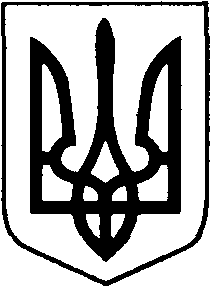  ВОЛИНСЬКА ОБЛАСНА ДЕРЖАВНА АДМIНIСТРАЦIЯУПРАВЛIННЯ ОСВIТИ І НАУКИ Н А К А З03 листопада 2021 року                     м. Луцьк	                                          № 439 Про підсумки ХVІІІ обласного турніру юних інформатиків    На виконання наказу управління освіти і науки Волинської обласної державної адміністрації  від 21 жовтня 2021 року № 419 «Про проведення ХVІІІ обласного турніру юних інформатиків», відповідно до Положення про обласний турнір юних інформатиків, затвердженого наказом управління освіти, науки та молоді Волинської обласної державної адміністрації від 07 серпня 2017 року №467, зареєстрованого в Головному територіальному управлінні юстиції у Волинській області 15 серпня 2017 року за № 79/1600, 30 жовтня 2021 року комунальною установою «Волинська обласна Мала академія наук» проведено ХVІІІ обласний турнір юних інформатиків. Змагання проведено в режимі онлайн.В інтелектуальних змаганнях взяли участь 11 команд із Горохівської, Рівненської, Луцької, Любомльської та Нововолинської територіальних громад.Члени журі відзначили ґрунтовний рівень підготовки та конструктивний підхід до розв’язку турнірної задачі учасників команд Нововолинської, Луцької  та Любомльської міських територіальних громад.На підставі спільного рішення журі та оргкомітету ХVІІІ обласного турніру юних інформатиківНАКАЗУЮ:1. Визнати переможцями ХVІІІ обласного турніру юних інформатиків та нагородити дипломами управління освіти і науки облдержадміністрації команди (додаток 1).2. Нагородити грамотами управління освіти і науки облдержадміністрації переможців індивідуального рейтингу ХVІІІ обласного турніру юних інформатиків (додаток 2).3. Оголосити подяку начальника управління освіти і науки облдержадміністрації за підготовку команд-переможців ХVІІІ обласного турніру юних інформатиків керівникам команд (додаток 3).4. Керівникам управлінь/відділів освіти райдержадміністрацій, органів управління освітою територіальних громад, директорам ліцеїв обласного підпорядкування проаналізувати результати виступів учасників XVІІІ обласного турніру юних інформатиків.5. Контроль за виконанням цього наказу покласти на заступника начальника-начальника відділу дошкільної та загальної середньої освіти управління освіти і науки облдержадміністрації  Соломіну Т.І.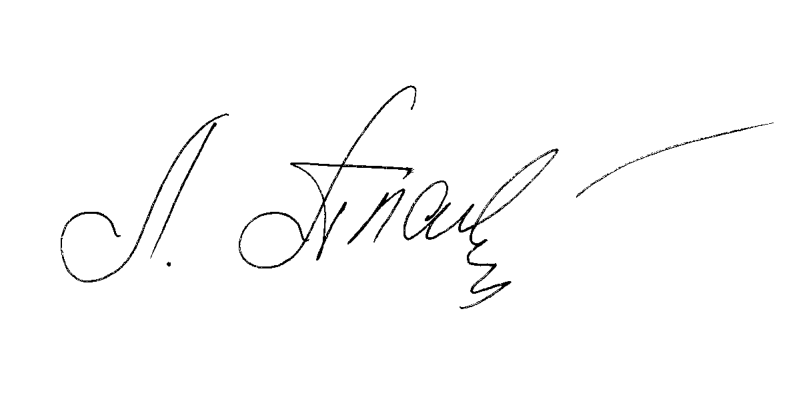 Начальник                                                                             Людмила ПЛАХОТНАЛариса Роговська 727 151Валерій Мазурик 711 693Додаток  1до наказу управління освіти і науки облдержадміністрації 03.11.2021  № 439Переможці XVІІІ обласного турніру юних інформатиків (командний рейтинг)І місце – команда Нововолинської територіальної громади Володимир-Волинського району у складі:    1. Петрова Дениса, учня 10 класу Нововолинського ліцею №8 Нововолинської міської ради Волинської області;    2. Федонюка Анатолія, учня 11 класу Нововолинського ліцею №8 Нововолинської міської ради Волинської області;    3. Біляка Богдана, учня 11 класу Нововолинського ліцею №8 Нововолинської міської ради Волинської області.    Керівник – Житнецька Наталія Андріївна, вчитель інформатики Нововолинського ліцею №8 Нововолинської міської ради Волинської області.ІІ місце – збірна команда Луцької територіальної громади Луцького району у складі:    1. Братюка Владислава, учня 11 класу  комунального закладу «Луцька гімназія № 21 імені Михайла Кравчука Луцької міської ради Волинської області»;    2. Николюка Романа, учня 11 класу  комунального закладу «Луцька гімназія № 21 імені Михайла Кравчука Луцької міської ради Волинської області»;    3. Степанова Володимира, учня 11 класу комунального закладу «Луцький навчально-виховний комплекс №26 Луцької міської ради Волинської області»;    4. Журавського Максима, учня 11 класу комунального закладу «Луцький навчально-виховний комплекс №26 Луцької міської ради Волинської області»;    5. Лопатюка Павла, учня 11 класу комунального закладу «Луцький навчально-виховний комплекс №26 Луцької міської ради Волинської області».    Керівник – Друкачук Юрій Олексійович, учитель інформатики комунального закладу «Луцький навчально-виховний комплекс №26 Луцької міської ради Волинської області».ІІІ місце –  команда Луцької територіальної громади Луцького району у складі:    1. Майка Дениса, учня 10 класу комунального закладу «Луцький навчально-виховний комплекс №9 Луцької міської ради»;    2. Петрука Віталія, учня 9 класу комунального закладу «Луцький навчально-виховний комплекс №9 Луцької міської ради»;    3. Дзюрила Іллі, учня 10 класу комунального закладу «Луцький навчально-виховний комплекс №9 Луцької міської ради»;    4. Комарова Володимира, учня 9 класу комунального закладу «Луцький навчально-виховний комплекс №9 Луцької міської ради».    Керівник – Данилюк Світлана Ярославівна, вчитель інформатики комунального закладу «Луцький навчально-виховний комплекс №9 Луцької міської ради».ІІІ місце –  команда Луцької територіальної громади Луцького району у складі:    1. Панащука Романа, учня 10 класу комунального закладу «Луцький навчально-виховний комплекс «Гімназія №14 імені Василя Сухомлинського» Луцької міської ради Волинської області»;    2. Іванова Маркіяна, учня 11 класу комунального закладу «Луцький навчально-виховний комплекс «Гімназія №14 імені Василя Сухомлинського» Луцької міської ради Волинської області»;     3. Берези Івана, учня 11 класу комунального закладу «Луцький навчально-виховний комплекс «Гімназія №14 імені Василя Сухомлинського» Луцької міської ради Волинської області»;    4. Мелещука Андрія, учня 11 класу комунального закладу «Луцький навчально-виховний комплекс «Гімназія №14 імені Василя Сухомлинського» Луцької міської ради Волинської області».    Керівник – Гісь Ігор Володимирович, учитель інформатики комунального закладу «Луцький навчально-виховний комплекс «Гімназія №14 імені Василя Сухомлинського» Луцької міської ради Волинської області».ІІІ місце –  команда Луцької територіальної громади Луцького району у складі:    1. Касарди Давида, учня 11 класу комунального закладу загальної середньої освіти «Луцький ліцей №27 Луцької міської ради Волинської області;    2. Шевчука Дмитра, учня 11 класу комунального закладу загальної середньої освіти «Луцький ліцей №27 Луцької міської ради Волинської області;    3. Кульчицького Ореста, учня 10 класу комунального закладу загальної середньої освіти «Луцький ліцей №27 Луцької міської ради Волинської області;    4. Іщука Павла, учня 11 класу комунального закладу загальної середньої освіти «Луцький ліцей №27 Луцької міської ради Волинської області;    5. Милайчука Мирослава, учня 11 класу комунального закладу загальної середньої освіти «Луцький ліцей №27 Луцької міської ради Волинської області.     Керівник – Редька Віталій Юрійович, учитель інформатики комунального закладу загальної середньої освіти «Луцький ліцей №27 Луцької міської ради Волинської області.ІІІ місце – команда  Любомльської  міської територіальної громади Ковельського району у складі:    1. Шишути Ярослава, учня 9 класу Любомльського ліцею №1 імені Наталії Ужвій Любомльської міської ради Ковельського району Волинської області;    2. Козачука Назара, учня 10 класу Любомльського ліцею №1 імені Наталії Ужвій Любомльської міської ради Ковельського району Волинської області;    3. Швець Олени, учениці 10 класу Любомльського ліцею №1 імені Наталії Ужвій Любомльської міської ради Ковельського району Волинської області;    4. Зінчук Юлії, учениці 10 класу Любомльського ліцею №1 імені Наталії Ужвій Любомльської міської ради Ковельського району Волинської області;    5. Грижак Софії, учениці 11 класу Любомльського ліцею №1 імені Наталії Ужвій Любомльської міської ради Ковельського району Волинської області.    Керівник – Котюк Олександр Іванович, учитель інформатики Любомльського ліцею №1 імені Наталії Ужвій Любомльської міської ради Ковельського району Волинської області.                                                                       Додаток  2до наказу управління освіти і науки облдержадміністрації03.11.2021  № 439               Список переможців індивідуального рейтингуXVІІІ обласного турніру юних інформатиківІ місце:   Петров Денис, учень10 класу Нововолинського ліцею №8 Нововолинської міської ради Волинської області.ІІ місце:  Братюк Владислав, учень 11 класу  комунального закладу «Луцька гімназія № 21 імені Михайла Кравчука Луцької міської ради Волинської області».ІІІ місце:      Журавський Максим, учень 11 класу комунального закладу «Луцький навчально-виховний комплекс №26 Луцької міської ради Волинської області»;      Береза Іван, учень 11 класу комунального закладу «Луцький навчально-виховний комплекс «Гімназія №14 імені Василя Сухомлинського» Луцької міської ради Волинської області»;     Милайчук Мирослав, учень 11 класу комунального закладу загальної середньої освіти «Луцький ліцей №27 Луцької міської ради Волинської області;     Шишута Ярослав, учень 9 класу Любомльського ліцею №1 імені Наталії Ужвій Любомльської міської ради Ковельського району Волинської області.  Додаток 3до наказу управління освіти і наукиоблдержадміністрації03.11.2021  № 439Список керівників команд-учасницьXVІІІ обласного турніру юних інформатиків, яким оголошується подяка начальника управління освіти і науки облдержадміністрації    1. Гісь Ігор Володимирович, учитель інформатики комунального закладу «Луцький навчально-виховний комплекс «Гімназія №14 імені Василя Сухомлинського» Луцької міської ради Волинської області»;2. Данилюк Світлана Ярославівна, вчитель інформатики комунального закладу «Луцький навчально-виховний комплекс №9 Луцької міської ради»;3. Житнецька Наталія Андріївна, вчитель інформатики Нововолинського ліцею №8 Нововолинської міської ради Волинської області;4. Друкачук Юрій Олексійович, вчитель інформатики комунального закладу «Луцький навчально-виховний комплекс №26 Луцької міської ради Волинської області»;5. Котюк Олександр Іванович, учитель інформатики Любомльського ліцею №1 імені Наталії Ужвій Любомльської міської ради Ковельського району Волинської області;6. Редька Віталій Юрійович, учитель інформатики комунального закладу загальної середньої освіти «Луцький ліцей №27 Луцької міської ради Волинської області.